Publicado en Madrid el 10/01/2024 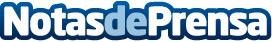 ENVALORA comienza el año con la confianza de más de 800 empresasEl SCRAP ENVALORA se afianza como el primer SCRAP del sector industrial con más de 800 empresas adheridas, cubriendo los envases industriales y comerciales de un solo uso, reutilizables y de todos los materiales. Envalora seguirá trabajando para que las empresas cumplan con sus obligaciones legales del Real Decreto 1055/2022 de Envases y Residuos de Envases. Envalora prevé en este año duplicar su número de empresas adheridas y apuesta por una potente infraestructura informáticaDatos de contacto:Agencia de Comunicación de EnvaloraEnvalora609 73 32 99Nota de prensa publicada en: https://www.notasdeprensa.es/envalora-comienza-el-ano-con-la-confianza-de Categorias: Nacional Finanzas Castilla La Mancha Industria Alimentaria Logística Consumo Sostenibilidad Otras Industrias http://www.notasdeprensa.es